Associated Student Government Executive Council Meeting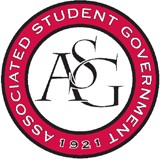        Tuesday, November 4th, 2019 | 3:30 pmCall To Order3:30 pmRoll CallAbsentChief JustyceApproval of MinutesApproval of AgendaSpecial OrdersAdvisor’s ReportMiss Jean position has been filled Closet outside of Mary’s Office is for TEMPORARY storage onlyGraduate Assistant’s ReportSend in nominations for members of the month prior to the partyReports President’s ReportState of the StudentsTonight at 6:30 pmLengthy speech Comprehensive UpdateOffice DecorumMake sure the volume is controlled A ReminderRemember that somethings are okay to just “let go”GiftsTrying to get the tumblers made ISOLunch with the president With ISO members and their advisors Vice President’s ReportHoliday Party JJ’s Back RoomNext Tuesday Evening (6:00-8:00)Push it in your branches Push Senior Superlatives Met with SAATalked about what each group wanted to seeTreasurer’s ReportPossible Media CollabMain Hill MediaPair with the RSOs on campus to provide advertising ideasAmount Allocated51,000+Pageant Saturday 5$ in advance6:36 pmSecretary’s ReportPromo ItemsHighlighters and Bookmarks are inStress Pigs and Mugs are coming Branch GraphicsMeet with me, or email me the info for your graphic day Semester Wrap-upVideo of questions on the past semester Find a time soon to meet with me Chief of Staff’s ReportCoffee and CookiesSign up sheetShould be one exec member there at all timesShifts from 10:00 pm- 12:00 pmBHO Winter DriveGoing on until dead dayMeal SwipeSpread the word to donate swipesChair of SenateSenate DecorumPlease wear business casual CommunicationPlease let me know you in your aren’t submitting anythingJust be better on communicationASG ShuttlesKianna and PJ will be at all the pick-upsASG Senate DayTomorrow in the Union Food Court AreaChief Justice’s ReportElection Timeline is etablishedFLF Coordinator’s ReportLast FLFKevin is coming to speakFLF T-ShirtsShirts will be coming MentorsMeet with your mentees before break ends Discussion ItemsCode and Constitution Progress UpdatesScheduling ExecCalendar Update AnnouncementsAdjournment4:28 pm